Interpret a linear graph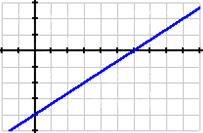 What is the slope of the line?What is the Equation of the line in slope intercept form?What is the slope of a line that is perpendicular to the lineComplete the (X, Y) Rotation Table for the various rotations for a parallelogram ABCD.Coin problem.  John has 30 coins consisting of Quarters and Dimes. The value of the coins is $4.20.  How many of each coin does he have?Translation: Figure ABCD is translated 3 units left and 2 units down.What are the locations of point B’ ? 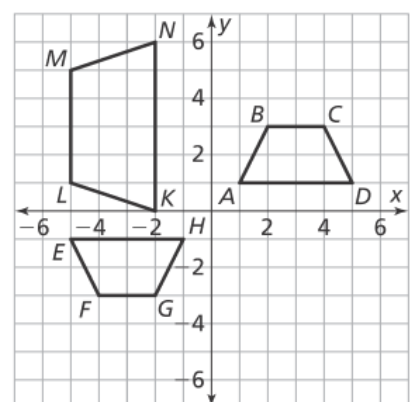 Draw the Reflection figure (B) across the y-axis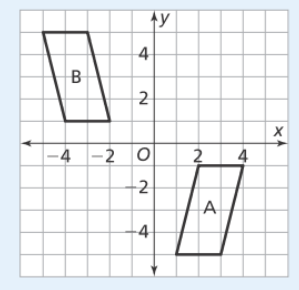 What is the slope and y-intercept of a line in Standard Form of:5x + 7y = 70What is the value of variable (a)? 3(2a - 4) + 5(2a - 4) = 16Simplify the Radical:   (May leave in reduced Radical Form)Approximate the  Simplify:  A boat goes up-stream and it takes him 4 hours.  The return trip takes 2 hours.  The speed of the river is 2 miles per hour.  What was the average speed of the boat?Business Terms:Abraham opens a Lemonade stand.  He makes 5 pitchers of Lemonade at a cost of $4 per pitcher.  Each pitcher can hold 10 glasses of Lemonade.  He sells his lemonade for 80 cents per glass.   He sells 35 glasses.What was his Revenue?What was his Expense?What was his Income? Express .0000458293232 in Scientific Notation14)15) The equation of a Parallel Line to a line with Points: (0, 1) and (1,  4)  	A) y = 2x	B) y = 2x – 3		C) y = 3x - 2            D) NoneExpress:  .34 as a fraction (in simplest terms).